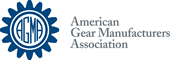 Loaded Tooth Contact Analysis and OtherGear Performance Optimization ToolsINSTRUCTOR:Terry KlavesEmail: terryklaves@gmail.com Course DescriptionEvaluation of loaded tooth contact and development of tooth modifications using commercially available software to improve and apply a realistic load distribution factor Km in gear rating calculations.  Two real life gearing examples will be presented in the course, one will have a cantilever mounted pinion, the other a shaft pinion straddled non-symmetrically by bearings.  Both examples demonstrate component deflections under load which significantly reduce tooth mesh contact which is then corrected with developed helix and profile modifications.  Other gear performance optimization tools will also be presented, Material and Heat Treatment Selection, Profile Shift, Isotropic Finishing, Shot Peening, Accuracy. These design tools along with LTCA are commonly applied by gear designers to optimize design reliability and calculated rating safety factors. It is recommended that you spend a minimum of 1 hour reading and reviewing the material each day.Who Should AttendGear design engineers who are interested in developing state of the art competitive gear designs which provide optimized power density.  Gear mesh Loaded Tooth Contact must be evaluated and improved using helix and profile modifications to achieve the assumed load distribution factor which has been applied in gear life and rating calculations.  Loaded tooth, shaft and bearing deflections cause tooth mesh contact to shift, reduce in size and concentrate causing the potential for premature gear tooth fatigue failure.  There are several other tools in the Gear Designers Tool Box that can be applied to improve tooth contact and bending safety factors.  This course would be of interest to experienced gear manufacturing engineers, inspectors, quality assurance and operators to better understand the complex geometry, helix and profile modifications called out on high performance, optimized gear drawings.Learning ObjectivesIdentify the need for contact analysis and describe the theory behind the contact analysis processModel the loaded gear mesh shafts, bearings and gear geometry in commercially available dedicated gearing “FEA” software to calculate magnitude and direction of tooth deflections and deformations.Develop tooth profile and helix modifications that compensate for tooth deflections, reducing transmission error and optimizing power densityDescribe the tools and processes of contact analysisReview cantilever pinion example of contact analysis and corrective actionReview non-symmetrical bearing mounted shaft pinion example of contact analysis and corrective actionPresent contact analysis Do’s and Don’tsReview other gear performance optimization toolsRequired Textbooks (Provided by AGMA)Loaded Tooth Contact Analysis manual by Terry Klaves.AssignmentsAssignments and learning activities are given and directed at the discretion of the instructor.Weather Delays and CancelationsWe will communicate any cancellations, delays or other concerns for safety prior to class via email, voicemail, and/or text message. Please be sure that we have all pertinent contact information as you travel to your class location.Attendance for Domestic and International StudentsPlease be mindful that these are short, accelerated courses. Attendance is extremely important. If you are going to be absent from any class day, please contact the course coordinator. Plagiarism, Cheating and other types of Misconduct
Plagiarism, cheating and other types of misconduct are unacceptable. Students with Disabilities 
Students requiring assistance and accommodation should complete the Special Accommodation Request form and submit it to Stephanie Smialek, Education Manager at smialek@agma.org. She can be reached at 773-302-8026.Grievance Procedures 
Students who have concerns about the class are encouraged to contact Stephanie Smialek, Education Manager, at smialek@agma.org or 773-302-8026.Outline Changes 
The instructor reserves the right to modify the outline during the course of the class.Links for writing resources:grammar.ccc.commnet.edu/grammarwww.merriam-webster.comLinks for Math resources:www.sosmath.comKhan Academy on www.youtube.com  Links for time management, study skills and note taking resources:www.mindtools.comwww.testakingtips.comLinks for career resources:https://www.agma.org/newsroom/jobs/Industry News:https://www.agma.org/newsroom/industry-news/COURSE INFORMATIONCOURSE OUTLINENeed for and History of Gear Mesh Contact Analysis on high power density gear drivesMesh Contact Analysis was born to understand and correct gearing failures in early wind turbinesTraditional methods of identifying and correcting loaded mesh contact required prototype parts, load testing, corrective actions at excessive cost and time.Contact Analysis TheoryCalculate tooth deflections, form deviations and potential for mesh interferenceReview potential tooth failures, macro-pitting, micro-pitting, bending fatigue from reduced/shifted/concentrated tooth contactApply dedicated FEA software solutions to small “slices” of meshEvaluate each slice as a spring with known stiffnessEvaluate resulting projected tooth contact, develop flank modifications to improve loaded mesh contact and compensate for deflections/deformations.  Improve Khb to validate rating calculations and achieve design fatigue life.Factors affecting loaded mesh contact for a given load point	Mesh load and externally applied loadsTooth deflection as cantilever beamShaft bending/bearing locations relative to face widthTorsional windup of helixBearing deformationHousing deformation if tapered bearings are usedCorrective ActionDevelop manufacturable tooth profile and lead modifications, (micro-geometry) to optimize mesh contact, load distribution and predicted fatigue lifeHelixProfileTwist ErrorApply modificationsValidate ratings with actual Khb for loaded tooth contactAchieve target design fatigue lifeOptimize power densityEliminate premature gearing fatigue failures if applied as problem solving toolContact Analysis processDefine the application, drive envelope and loadingCommercially available Advanced Mesh Analysis/Contact Analysis software runs FEA on gear mesh.  Procure software or identify capable gear consultant who has and knows how to apply contact analysis softwareKISSsoftMDesign-LVRPro-E FEA, (the hard way)Start with model of gear-shaft-bearing system, individual components or model complete system, (KISSys)Input or output torque, (speed and horsepower)Gear mesh geometry, configuration, multiple meshes and their interactionShaft diameter, length, bearing locations, input torque, output torque and any externally applied loadsBearing size, location and stiffness constants if availableInput data into software with no modifications, run contact analysisEvaluate calculated transmission error, graphical representation of flank axial contact position and percent of face width in contact.  Evaluate predicted contact and root stresses based on color coded stress distribution graph.  Evaluate calculated load distribution factor and its impact on gear rating/fatigue lifeApply software recommended tooth profile modifications and iterate with various helix modifications to optimize mesh contact and load distribution factorProfile modifications – Form of linear, circular or custom, (parabolic), tooth tip modifications, start of modification and amount at tip.  Crowned or “barrel” profiles are non-involute forms and do not provide optimum improvements in authors opinionHelix modifications – Form of crown, taper, helix angle, end relief, linear, circular or custom modifications start locations and amountsRerun contact analysis and iterate with various modifications to optimize mesh contact, transmission error and load distribution.  Consider selected accuracy class, (ISO 1328 preferred), for gearing and run contact analysis with gearing and modifications manufactured at maximum tolerance values.  Define precise, desired modifications in terms of ISO 1328  Consider capability of gear manufacturer when designing modifications, complex modification specifications can cause more harm than good and drive costs up if beyond gear manufactures capability to produce, inspect and verifyReview examples of industrial drive contact analysis and optimization for application with cantilever mounted pinion and non-symmetrical bearing location pinionCantilever pinion example with multiple load conditionsLoadingSingle mesh drive modelPinion modelGear modelContact analysis with no modificationsCantilever pinion shaft bendingDevelop optimum helix modificationDevelop optimum profile modificationContact analysis with modifications at operating loadContact analysis with modifications at alternate loadsNon-symmetrical straddle bearing pinion with constant loadLoadingSingle mesh drive modelPinion modelGear modelContact analysis with no modificationsCantilever pinion shaft bendingGear shaft bendingDevelop optimum helix modificationDevelop optimum profile modificationContact analysis with modifications at operating loadContact analysis Do’s and Don’t’sOther gear performance optimization toolsMaterial and heat treat selectionProfile ShiftIsotropic FinishingShot PeeningGear AccuracyQuestionsSTUDENT FEEDBACK AND GRADING PROCEDURESCOURSE MANAGEMENTLEARNING  AND  OTHER RESOURCES